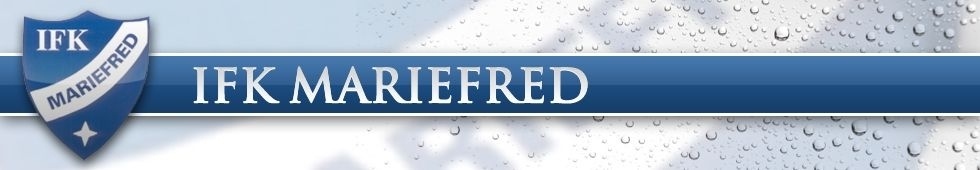 Protokoll för IFK Mariefreds innebandysektionenVar 					NärHammarens IP				2016-04-21NärvarandeAnnelie Lundell (ordförande, P06)	Göran Lindholm(kassör)		Kerstin Furustig (kassör) Mattias Pernå (ledamot, P06)	Joakim Eriksson (P02)		Stefan Turborn (P03)Peter Hedlund (P04)		Frida Altin (P05)		FrånvarandeMagnus Eklöw (ledamot), Oscar Hagström (supp) och representanter från P07, PF08MötesprotokollInfo från lagen
P02 – Ledare som slutar är Mikael Pettersson.
P03 – Ledare tillbaks in är Conny Lindqvist.Ekonomin
192 tkr på kontot (innan seriebetalning och innan ny sponsorperiod)Påminnelse om närvarorapportering
Vill påminna alla om att ALL närvaro ska finns på laget.se sista april.
seriespel/sammandrag  inför nästa säsong
Alla (P02 ner till P08) är nu anmälda till olika serier/sammandrag. I röd och blå seriespel så kan man åka på en serieträff för att påverka nivåindelningen den 22 maj i Nyköping. Mail har gått ut.Ny ordförande
På detta möte, där närvaron inom styrelsen och sektionen var mer än 50% så togs ett beslut om att rösta ja till ny ordförande, Sven-Olof Jalkebo (pappa till spelare i P03-laget)Parkeringsvakter 
Under SM i Gatumusik som anordnas i Mariefred den 13 aug har Innebandyn fått ansvaret att agera parkeringsvakt på Hammarängen, med stora inkomstmöjligheter. Frågan gick ut på mötet och P05 och P06 nappade. Dessa lag får dela på vinst och arbetsbörda.Matchkläder nästa säsong
P02, P03 och P04 ska köpa nytt enhetligt matchställ. Ledarna självs samordnar och beställer.
P05 har ett eller?P06 lämnar över sitt till P07. Kanske P06 tar över P05.´?!
P07 tar över P06 ställPF08 ???? Kör vidare med samma ställ
PF09/10 Inget behov (?)
Möte om halltider för säsong 15/16
Annelie och Mattias Pernå går på ett möte med kommun och andra föreningar inom Mariefred för att samordna halltider nästa säsong. Mötet är ons 25/5.

H   - Hammaren	
M -  Mariefred skolan sporthall
I    - Ivarhallen (lilla gympasalen i M skolan)
Å   - Åkersskolan Ni kan sedan boka strötider Nästkommande möten
Nästa Sektionsmöte blir i augusti när vi ska dra igång säsongen. Styrelsen däremot träffas 2 juni kl 19:00.
Mötet avslutadesMariefred 2015-05-13Vid pennan, Annelie Lundell	P022 pass/v.  H  med P03/04P033 pass/v.  H (ett i Å?)P042 pass/v  med P03 i H P052 pass/v  H/ MP062 pass/v  H / MP072 pass/v   H/ / M  ev helgträningP082 pass/v   H/ / M  ev helgträningPF091 pass/v  M / I ev helgträningIB bollskola1 pass/ v   H sönVeteranerna 1 pass/v  H sön kväll